ORDEN DEL DÍASESIÓN EDILICIA DE LA COMISIÓN DE MERCADOS.04 DE DICIEMBRE DE 2020.HORA DE INICIO: 12:30 P.M.LUGAR DE LA SESIÓN: SALA DE SESIONES DEL PALACIÓN MUNICIPALHONORABLE COMISIÓN  ESPECIAL DE MERCADOS. DE SAN JUAN DE LOS LAGOS.PRESENTE:Dando cumplimiento  a la comisión  que se nos encomendó en la minuta de trabajo ACTA  No 111COMISIÓN EDILICIA DE MERCADOS H. AYUNTAMIENTO DE SAN JUAN DE LOS LAGOS, JALISCO . Seconvoca a reunión de la comisión  para dictaminar  las peticiones de diferentes solicitudes  delocatarios .ATENDIENDO Y DANDO SOLUCIÓN A CADA UNO DE LOS PUNTOS DEL ORDEN DEL DÍA.1.- LA C. SILVIA GARCÍA CUELLAR MEDIANTE SU ESCRITO DE FECHA 27 DE NOVIEMBRE DEL 2020, SOLICITA SU APROBACIÓN PARA LA CESION DE DERECHOS DEL LOCAL PROPIEDAD MUNICIPAL UBICADO EN El MERCADO DE ARTESANIAS CON DOMICILIO EN LA CALLE VICENTE GUERRERO COLONIA CENTRO, LOCAL NO. 17, MANIFIESTA ESTAR AL CORRIENTE EN LOS PAGOS Y LICENClAS Y RENTAS CORRESPONDIENTES MANIFIESTA QUE POR SER UNA PERSONA DE LA TERCERA EDAD (70 AÑOS) Y DESEO QUE El CONTINUE TRABAJANDOLO, QUIERO DEJAR TODO ARREGALDO EN VIDA POR LO QUE ES MI DESEO CEDER LOS DERECHOS A MI HIJO RAMIRO EDUARDO MACÍAS GARCÍA.11.- ASUNTOS  VARIOS.111.- CLAUSURA DE LA SESIÓN .Señores regidores en virtud de que ha sido agotado el orden del día se declara concluida la presente sesión. Siendo las 1:00 horas con 20 minutos del día 04 de diciembre del 2020, con fundamento en lo dispuesto por los artículos 29 y 31 de la ley de Gobierno y la Administración Pública Municipal del estado de Jalisco. Firmando en ella quienes intervinieron, quisieron y supieron hacerlo, por Yante el presidente esta comisión.ATE N T A M E N T E.-f\\mu	Nc· {cQ( \ dMTRA. ALMA MARGARITA NORIEGA GU LLEN.PRESIDENTE  DE LA COMISIÓN.SAN JUAN DE LOS LAGOS, JALISCO. A 04 DE DICIEMBRE DE 2020.LIC. DENIS ALEJAN	A PLASCENCIA  CAMPOS.	 REGIDORA  VOCAL			REGIDOR VOCAL.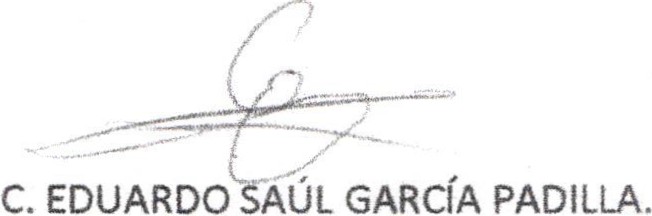 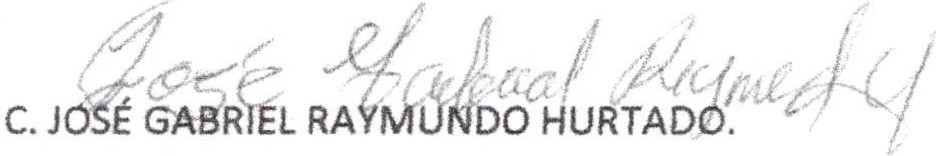 VOCAL TESTIGO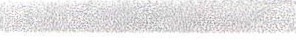 